.Start after 16 beatsS1: CROSS ROCKS SWIVELLING FORWARD X 2S2: ZIGZAG STEP BACKS3: CROSS ROCK, SIDESTEP DRAG X2S4: TURN ¼ L WITH 2 SIDESTEPS; TURN ½ L WITH 2 PADDLESCalifornia Dreamin'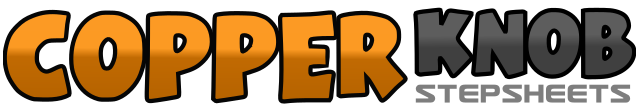 .......Count:32Wall:4Level:Beginner.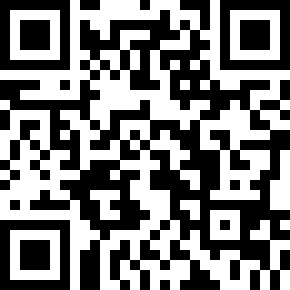 Choreographer:Laura Rittenhouse (AUS) - October 2021Laura Rittenhouse (AUS) - October 2021Laura Rittenhouse (AUS) - October 2021Laura Rittenhouse (AUS) - October 2021Laura Rittenhouse (AUS) - October 2021.Music:California Dreamin' - The Mamas & The PapasCalifornia Dreamin' - The Mamas & The PapasCalifornia Dreamin' - The Mamas & The PapasCalifornia Dreamin' - The Mamas & The PapasCalifornia Dreamin' - The Mamas & The Papas........1,2,3,4Cross rock R over L, Recover on L, Cross rock R over L, Hold5,6,7,8Cross rock L over R, Recover on R, Cross rock L over R, Hold1,2,3,4Step R back on R diagonal, Touch L beside R, Step L back on L diagonal, touch R beside L5,6,7,8Step R back on R diagonal, Touch L beside R, Step L back on L diagonal, touch R beside L1,2,3,4Cross rock R over L, Recover on L, Big sidestep R to R, Drag L beside R5,6,7,8Cross rock L over R, Recover on R, Big sidestep L to L, Drag R beside L1,2,3,4Turning 1/8 L step R fwd at R diagonal (10:30), Touch L beside R, Turning 1/8 L step L back at L diagonal (9:00), Touch R beside L5,6,7,8Paddle ¼ L with R foot (6:00), Hold, Paddle 1/2 L with R foot (3:00), Hold